附件报价人（单位）：联系电话：餐具报价单餐具报价单餐具报价单餐具报价单餐具报价单餐具报价单餐具报价单餐具报价单序号名称规格（型号）单位数量单价金额参考图片16寸圆菜碟15.0*1.1个500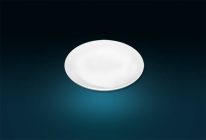 2鱼盘21.0*11.6*3.0个200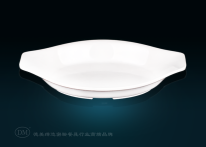 3托盘45.0*32.0*2.4个700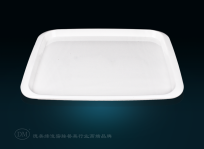 4四方菜碟12.7*12.7*3.5个1400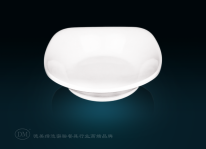 5饭碗11.4*5.6 个1500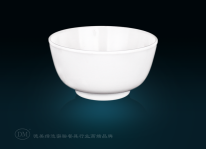 6粥碗13.2*6.7个500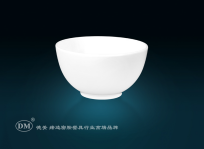 7小鱼盘19.0*10.1*2.5个100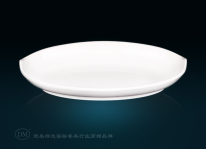 合计金额合计金额合计金额合计金额